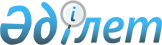 О внесении дополнения в постановление Восточно-Казахстанского областного акимата от 26 декабря 2018 года № 392 "Об определении территорий для старательства"Постановление Восточно-Казахстанского областного акимата от 30 марта 2020 года № 105. Зарегистрировано Департаментом юстиции Восточно-Казахстанской области 3 апреля 2020 года № 6852
      Примечание ИЗПИ.

      В тексте документа сохранена пунктуация и орфография оригинала.
      В соответствии со статьей 274 Кодекса Республики Казахстан от 27 декабря 2017 года "О недрах и недропользовании", пунктом 2 статьи 27 Закона Республики Казахстан от 23 января 2001 года "О местном государственном управлении и самоуправлении в Республике Казахстан", Восточно-Казахстанский областной акимат ПОСТАНОВЛЯЕТ:
      1. Внести в постановление Восточно-Казахстанского областного акимата "Об определении территорий для старательства" от 26 декабря 2018 года № 392 (зарегистрированное в Реестре государственной регистрации нормативных правовых актов за номером 5721, опубликованное в Эталонном контрольном банке нормативных правовых актов Республики Казахстан в электронном виде 11 января 2019 года, в газетах "Дидар", "Рудный Алтай" от 22 января 2019 года) следующее дополнение:
      приложение к указанному постановлению дополнить строкой, порядковый номер 9, согласно приложению к настоящему постановлению.
      2. Управлению предпринимательства и индустриально-инновационного развития области в установленном законодательством Республики Казахстан порядке обеспечить:
      1) государственную регистрацию настоящего постановления в территориальном органе юстиции;
      2) в течение десяти календарных дней после государственной регистрации настоящего постановления направление его копии на официальное опубликование в периодические печатные издания, распространяемые на территории области;
      3) размещение настоящего постановления на интернет-ресурсе акима Восточно-Казахстанской области после его официального опубликования.
      3. Контроль за исполнением настоящего постановления возложить на первого заместителя - специального заместителя акима области по вопросам индустриализации и инвестиций.
      4. Настоящее постановление вводится в действие по истечении десяти календарных дней после дня его первого официального опубликования.
					© 2012. РГП на ПХВ «Институт законодательства и правовой информации Республики Казахстан» Министерства юстиции Республики Казахстан
				
      Аким Восточно-Казахстанской области 

Д.  Ахметов
Приложение к постановлению 
Восточно-Казахстанского 
областного акимата 
от 30 марта 2020 года 
№ 105
9
1
1
84
58
52,50
48
32
19,54
4,67
Участок в Курчумском районе
Свободен от недропользования
9
1
2
84
59
03,70
48
32
22,01
4,67
Участок в Курчумском районе
Свободен от недропользования
9
1
3
84
59
06,79
48
32
16,08
4,67
Участок в Курчумском районе
Свободен от недропользования
9
1
4
84
58
55,51
48
32
13,66
4,67
Участок в Курчумском районе
Свободен от недропользования
9
2
1
84
59
16,20
48
32
05,00
5
Участок в Курчумском районе
Свободен от недропользования
9
2
2
84
59
38,11
48
32
04,81
5
Участок в Курчумском районе
Свободен от недропользования
9
2
3
84
59
38,04
48
32
01,17
5
Участок в Курчумском районе
Свободен от недропользования
9
2
4
84
59
16,25
48
32
01,43
5
Участок в Курчумском районе
Свободен от недропользования
9
3
1
81
04
36,92
48
20
57,57
3
Участок в Жарминском районе
Свободен от недропользования
9
3
2
81
04
34,86
48
20
59,17
3
Участок в Жарминском районе
Свободен от недропользования
9
3
3
81
04
54,84
48
21
07,01
3
Участок в Жарминском районе
Свободен от недропользования
9
3
4
81
04
56,71
48
21
05,29
3
Участок в Жарминском районе
Свободен от недропользования
9
4
1
81
02
43,58
48
20
32,70
2,2
Участок в Жарминском районе
Свободен от недропользования
9
4
2
81
02
46,20
48
20
30,17
2,2
Участок в Жарминском районе
Свободен от недропользования
9
4
3
81
02
37,36
48
20
22,85
2,2
Участок в Жарминском районе
Свободен от недропользования
9
4
4
81
02
34,66
48
20
28,73
2,2
Участок в Жарминском районе
Свободен от недропользования
9
5
1
81
03
0,19
48
20
48,09
4,05
Участок в Жарминском районе
Свободен от недропользования
9
5
2
81
03
14,05
48
20
48,89
4,05
Участок в Жарминском районе
Свободен от недропользования
9
5
3
81
03
15,02
48
20
44,37
4,05
Участок в Жарминском районе
Свободен от недропользования
9
5
4
81
03
1,15
48
20
43,53
4,05
Участок в Жарминском районе
Свободен от недропользования
9
6
1
81
04
22,65
48
21
2,99
1
Участок в Жарминском районе
Свободен от недропользования
9
6
2
81
04
25,56
48
21
2,37
1
Участок в Жарминском районе
Свободен от недропользования
9
6
3
81
04
22,33
48
20
57,49
1
Участок в Жарминском районе
Свободен от недропользования
9
6
4
81
04
19,37
48
20
58,21
1
Участок в Жарминском районе
Свободен от недропользования
9
7
1
81
03
33,58
48
20
30,35
2,3
Участок в Жарминском районе
Свободен от недропользования
9
7
2
81
03
42,37
48
20
25,30
2,3
Участок в Жарминском районе
Свободен от недропользования
9
7
3
81
03
38,53
48
20
22,14
2,3
Участок в Жарминском районе
Свободен от недропользования
9
7
4
81
03
33,55
48
20
25,13
2,3
Участок в Жарминском районе
Свободен от недропользования
9
8
1
81
03
7,71
48
20
37,39
4,7
Участок в Жарминском районе
Свободен от недропользования
9
8
2
81
03
14,47
48
20
39,47
4,7
Участок в Жарминском районе
Свободен от недропользования
9
8
3
81
03
21,10
48
20
30,55
4,7
Участок в Жарминском районе
Свободен от недропользования
9
8
4
81
03
14,62
48
20
28,25
4,7
Участок в Жарминском районе
Свободен от недропользования